В целях совершенствования системы оценки качества подготовки обучающихся в Республике Саха (Якутия) п р и к а з ы в а ю:Внести изменения в приказ Министерства образования и науки Республики Саха (Якутия) от 24 сентября 2019 г. № 01-10/1281 «Об утверждении показателей системы оценки качества общего образования в Республике Саха (Якутия)», изложив приложение к приказу в новой редакции.Отделу общего образования (Тен Л.Б.) совместно с ГБУ “Центр мониторинга качества образования” (Попова Н.Г.) обеспечить организацию мониторинга исполнения показателей системы оценки качества общего образования в Республике Саха (Якутия). Контроль  исполнения настоящего приказа оставляю за собой.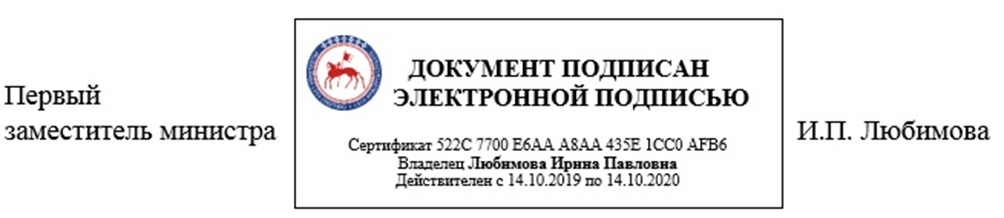 Абрамова Т. С. 61511Приложение к приказу                                                                                                                                   от                                                                                                                                   №Показатели системы оценки качества подготовки обучающихся общеобразовательных организаций, реализующих образовательные программы начального общего, основного общего, среднего общего образованияМинистерство
образования и науки
Республики Саха (Якутия)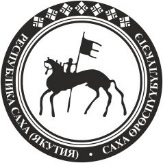 Саха Өрөспүүбүлүкэтин
Үөрэххэ уонна наукаҕаминистиэристибэтэП Р И К А ЗП Р И К А ЗП Р И К А ЗП Р И К А З12 августа 2020 года12 августа 2020 года№ 01-03/698№ 01-03/698г. Якутскг. Якутскг. Якутскг. ЯкутскО внесении изменений в приказ Министерства образования и науки Республики Саха (Якутия) от 24 сентября 2019 г. № 01-10/1281 «Об утверждении показателей системы оценки качества общего образования в Республике Саха (Якутия)»О внесении изменений в приказ Министерства образования и науки Республики Саха (Якутия) от 24 сентября 2019 г. № 01-10/1281 «Об утверждении показателей системы оценки качества общего образования в Республике Саха (Якутия)»О внесении изменений в приказ Министерства образования и науки Республики Саха (Якутия) от 24 сентября 2019 г. № 01-10/1281 «Об утверждении показателей системы оценки качества общего образования в Республике Саха (Якутия)»О внесении изменений в приказ Министерства образования и науки Республики Саха (Якутия) от 24 сентября 2019 г. № 01-10/1281 «Об утверждении показателей системы оценки качества общего образования в Республике Саха (Якутия)»№Наименование показателяЕдиница измерения (значение показателя)Единица измерения (значение показателя)Единица измерения (значение показателя)Показатели по подготовке базового уровняПоказатели по подготовке базового уровняПоказатели по подготовке базового уровняПоказатели по подготовке базового уровняПоказатели по подготовке базового уровняСопоставимость результатов среднего значения ВПР и ОГЭ общеобразовательной организации (объективность)Соответствие – показатель умножается на 1Не соответствие – показатель умножается на 0,8Соответствие – показатель умножается на 1Не соответствие – показатель умножается на 0,8Соответствие – показатель умножается на 1Не соответствие – показатель умножается на 0,8Доля выпускников муниципальных образовательных организаций, получивших аттестат об основном общем образованииОтсутствие выпускников со справками – 10 балловминус один балл за каждого выпускникаОтсутствие выпускников со справками – 10 балловминус один балл за каждого выпускникаОтсутствие выпускников со справками – 10 балловминус один балл за каждого выпускникаДоля выпускников муниципальных образовательных организаций, получивших аттестат о среднем общем образованииОтсутствие выпускников со справками – 10 балловминус один балл за каждого выпускникаОтсутствие выпускников со справками – 10 балловминус один балл за каждого выпускникаОтсутствие выпускников со справками – 10 балловминус один балл за каждого выпускникаОтсутствие правонарушений обучающимися, состоящими на учете в КДН и ЗПОтсутствие повторных нарушений детьми, состоящими на учете в КДН и ЗП – 10 балловМинус 1 балл за каждое нарушение обучающимися, стоящими на учете в КДН и ЗПОтсутствие повторных нарушений детьми, состоящими на учете в КДН и ЗП – 10 балловМинус 1 балл за каждое нарушение обучающимися, стоящими на учете в КДН и ЗПОтсутствие повторных нарушений детьми, состоящими на учете в КДН и ЗП – 10 балловМинус 1 балл за каждое нарушение обучающимися, стоящими на учете в КДН и ЗПДоля выпускников, поступивших в учреждения СПО после 9 класса от общего количества выпускников 9 классаБолее 30% - 10 баллов, более 25 % - 7,5 баллов, более 20 % - 5 баллов, более 15 % - 2,5, баллов более 10% - 0 балловБолее 30% - 10 баллов, более 25 % - 7,5 баллов, более 20 % - 5 баллов, более 15 % - 2,5, баллов более 10% - 0 балловБолее 30% - 10 баллов, более 25 % - 7,5 баллов, более 20 % - 5 баллов, более 15 % - 2,5, баллов более 10% - 0 балловДоля выпускников, поступивших в учреждения ВПО и СПО после 11 класса от общего количества выпускников 11 классаБолее 90% - 10 баллов, более 80 % - 7,5 баллов, более 70 % - 5 баллов, более 60 % - 2,5 баллов, 50%  и более - 2 балла, менее 50% - 0 балловБолее 90% - 10 баллов, более 80 % - 7,5 баллов, более 70 % - 5 баллов, более 60 % - 2,5 баллов, 50%  и более - 2 балла, менее 50% - 0 балловБолее 90% - 10 баллов, более 80 % - 7,5 баллов, более 70 % - 5 баллов, более 60 % - 2,5 баллов, 50%  и более - 2 балла, менее 50% - 0 балловДоля выпускников, поступивших в учреждения ВПО после 11 класса от общего количества выпускников 11 классаБолее 90% - 10 баллов, более 80 % - 7,5 баллов, более 70 % - 5 баллов, более 60 % - 2,5 баллов, 50%  и более - 2 балла, менее 50% - 0 балловБолее 90% - 10 баллов, более 80 % - 7,5 баллов, более 70 % - 5 баллов, более 60 % - 2,5 баллов, 50%  и более - 2 балла, менее 50% - 0 балловБолее 90% - 10 баллов, более 80 % - 7,5 баллов, более 70 % - 5 баллов, более 60 % - 2,5 баллов, 50%  и более - 2 балла, менее 50% - 0 балловПоказатели по подготовке высокого уровняПоказатели по подготовке высокого уровняПоказатели по подготовке высокого уровняПоказатели по подготовке высокого уровняПоказатели по подготовке высокого уровняДоля выпускников, подтвердивших получение золотой медали100% подтверждение – 10 балловминус один балл за каждого выпускника100% подтверждение – 10 балловминус один балл за каждого выпускника100% подтверждение – 10 балловминус один балл за каждого выпускникаДоля детей, сдавших нормы ГТО от общей численности обучающихсяБолее 90% - 10 баллов, более 80 % - 7,5 баллов, более 70 % - 5 баллов, более 60 % - 2,5 баллов, 50%  и более - 2 балла, менее 50% - 0 балловБолее 90% - 10 баллов, более 80 % - 7,5 баллов, более 70 % - 5 баллов, более 60 % - 2,5 баллов, 50%  и более - 2 балла, менее 50% - 0 балловБолее 90% - 10 баллов, более 80 % - 7,5 баллов, более 70 % - 5 баллов, более 60 % - 2,5 баллов, 50%  и более - 2 балла, менее 50% - 0 балловгруппа 1 (300 обучающихся и более)группа 2 (100 и 299 обучающихсягруппа 3 (до 100 обучающихся)Численность выпускников, получивших 100 баллов по итогам ЕГЭ(за каждого выпускника)57,510Количество выпускников 11 классов набравших на ЕГЭ по трем предметам: математике, русскому языку и предмету по выбору (начисляется за каждого выпускника):240 и выше баллов57,510от 210 до 239 баллов2,557,5от 180 до 209 баллов02,55от 150 до 179 баллов002,5от 120 до 149-5- 2,50от 90 до 119-7,5-5-2,5Количество призеров и победителей этапов Всероссийской олимпиады школьников (ВсОШ) (начисляется на каждого обучающегося)муниципальный этап02,55региональный этап2,557,5заключительный этап57,510Количество призеров и победителей этапов олимпиады школьников Республики Саха (Якутия) (начисляется на каждого обучающегося)муниципальный этап02,55региональный этап2,557,5Численность участников Международных олимпиад  (за каждого)участника57,510призера101520Количество призеров и победителей этапов олимпиад, включенных в перечень официальных мероприятий Минпросвещения (начисляется на каждого обучающегося)муниципальный этап02,55региональный этап2,557,5заключительный этап57,510Количество лауреатов и дипломантов научно-практических конференций, включенных в перечень официальных мероприятий Минпросвещения (начисляется на каждого обучающегося)муниципальный этап02,55региональный этап2,557,5заключительный этап57,510Количество призеров и победителей программы ранней профориентации и основ профессиональной подготовки WorldSkills –юниоры (начисляется на каждого обучающегося)муниципальный этап02,55региональный этап2,557,5заключительный этап57,510Количество призеров и победителей, включенных в перечень официальных мероприятий Министерства культуры РФ, Министерства спорта РФ (начисляется на каждого обучающегося)муниципальный этап02,55региональный этап2,557,5заключительный этап57,510